The North Park NewsStaff Application/Parental PermissionThe North Park News, North Park Elementary School’s student-run newspaper, is looking for a group of fifth and sixth grade students who are interested in learning about journalism, publishing a school newspaper and can meet the qualifications below: Can maintain an A/B grade average Can meet every other week on Mondays after school (for approximately 30 minutes)Positions interested in (please circle all that are of interest):Staff Reporter 			Editor-in-Chief 		Circulation Manager (2 positions)Staff Photographer 		           Business Manager		Copy Editor									Photo Editor_____________________________________________________________________________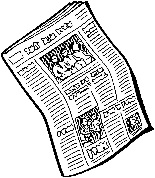 North Park News Staff ApplicationPlease return this full sheet to the attention of Mrs. McElroy, Room 34, by October 24, 2014Name: ______________________________________________Grade: ____________Teacher/Room: ______________________________________I give permission for my child to apply for a newspaper staff position, and if selected,consent for him/her to attend a staff meeting every other week, including usage of theinternet for resources, and participate in other staff-related activities.Parent name: ________________________________________